CRSS wk 11 handout – PrilepinTask 1 – Passage 11. How is the place where the soldiers are stationed described? What attitudes can we infer from it regarding the soldiers/the narrator2. How does it relate to Russia?3.  How do they regard their job as soldiers?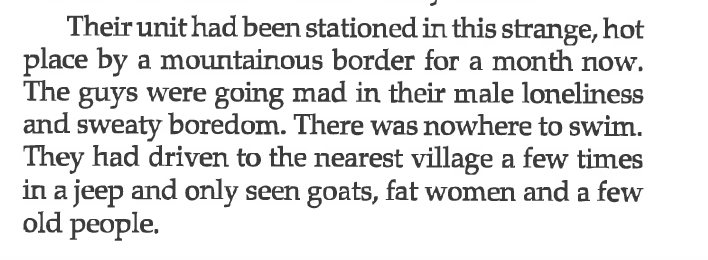 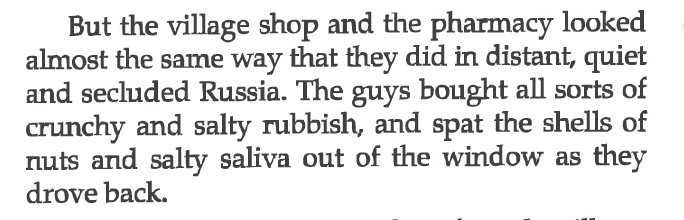 …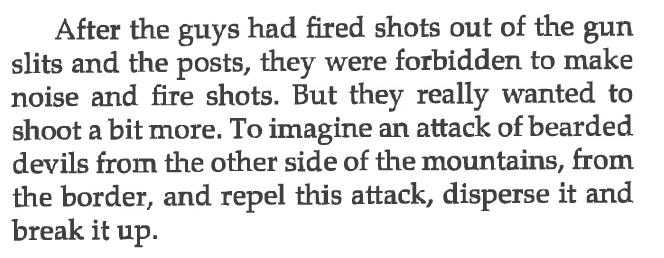 Task 2 – Passage 2/3What do the excerpts and the text more broadly have to say about the idea of ‘Homeland’?To what extent can the whole story be seen as a response to the dilemma described in these  passages?Is it important that this reflection is occurring in the Caucasus, and how might we relate this to previous Russian accounts of the Caucasus? Could we describe the implications as ‘neo-imperialist’ (Fedor) and if so how?Passage 2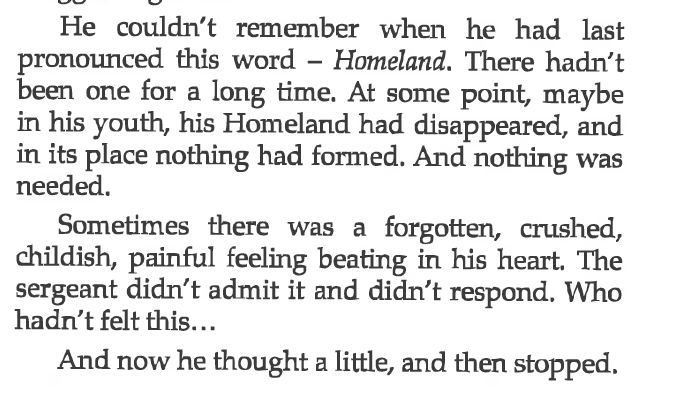 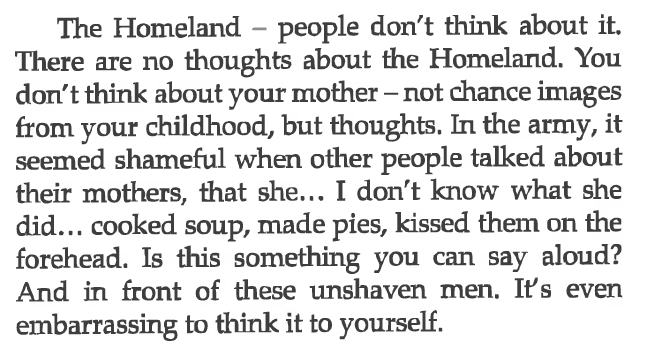 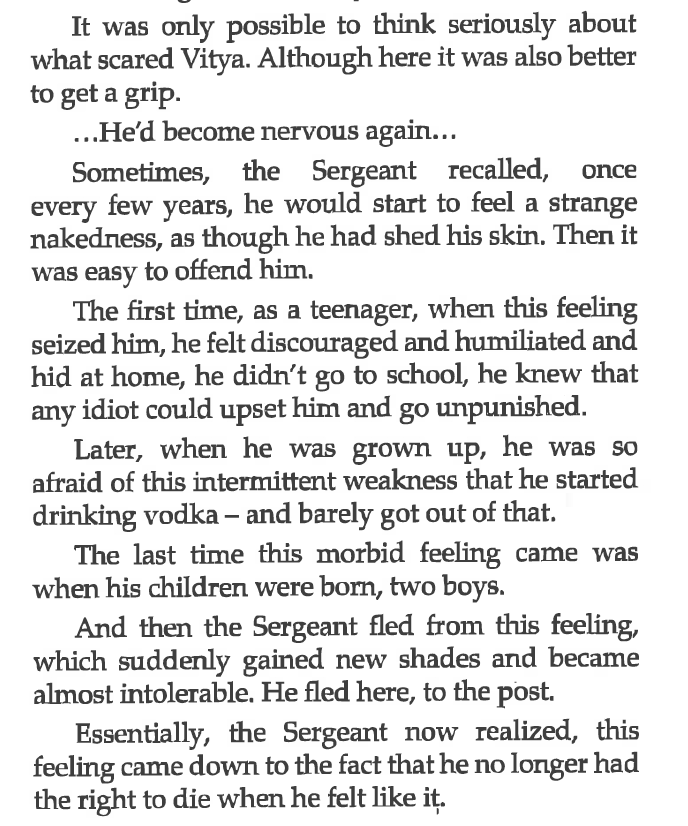 Passage 3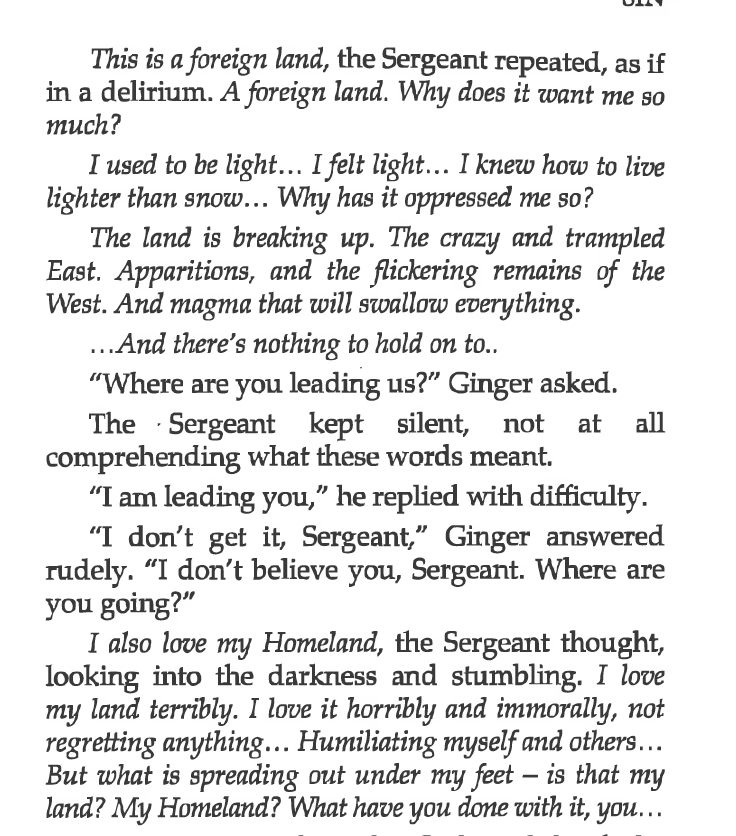 Русский текст - Прилепин, «Сержант»Он не помнил, когда в последний раз произносил это слово – Родина. Долгое время её не было. Когда-то, быть может в юности, Родина исчезла, и на её месте не образовалось ничего. И ничего не надо было.Иногда стучалось в сердце забытое, забитое, детское, болезненное чувство. Сержант не признавал его и не отзывался. Мало ли кто…И сейчас подумал немного и перестал.Родина – о ней не думают. О Родине не бывает мыслей. Не думаешь же о матери – так, чтоб не случайные картинки из детства, а размышления. Ещё в армии казались постыдными разговоры иных, что вот, у него мамка, она… не знаю, что там она… варит суп, пирожки делает, в лобик целует. Это что, можно вслух произносить? Да ещё при мужиках небритых. Это и про себя-то подумать стыдно.Всерьёз думать можно только о том, что Витьку пугает. Впрочем, и здесь лучше остепениться.…Какой-то нервный стал опять…Иногда, помнил Сержант, раз в несколько лет, он начинал чувствовать странную обнажённость, словно сбросил кожу. Тогда его было легко обидеть.Первый раз, ещё подростком, когда это нахлынуло, он, обескураженный и униженный, прятался дома, не ходил в школу, знал, что его может безнаказанно задеть любое ничтожество.Потом, повзрослев, так напугался очередной своей слабости, что начал пить водку – и едва развязался с этим.Последний раз болезненность пришла, когда родились дети, два пацана.И тогда Сержант сбежал от этого чувства, обретшего вдруг новые оттенки и почти невыносимого. Вот сюда, на блокпост сбежал.В сущности, понял Сержант теперь, чувство это сводилось к тому, что он больше не имеет права умирать, когда ему захочется.Выяснилось, что нужно сберегать себя. Как же это унизительно для мужчины…